17.02.2019 г. в с. Покосное прошли соревнования по хоккею с шайбой, посвященные памяти В.А. Клейменова. На открытии присутствовали: глава Покоснинской администрации К.Г. Фортунатова, депутат районной Думы Д.Моняхин, родственники В.А. Клейменова. В турнире приняли участие хоккеисты сёл Покосное, Тангуй и Ключи-Булак. Награждение участников соревнований провел учредитель турнира Роман Небользин. Первое место заняли хоккеисты с. Покосное, второе – с.Ключи-Булак, третье – с.Тангуй. Все команды награждены денежными призами, медалями и сладкими пирогами.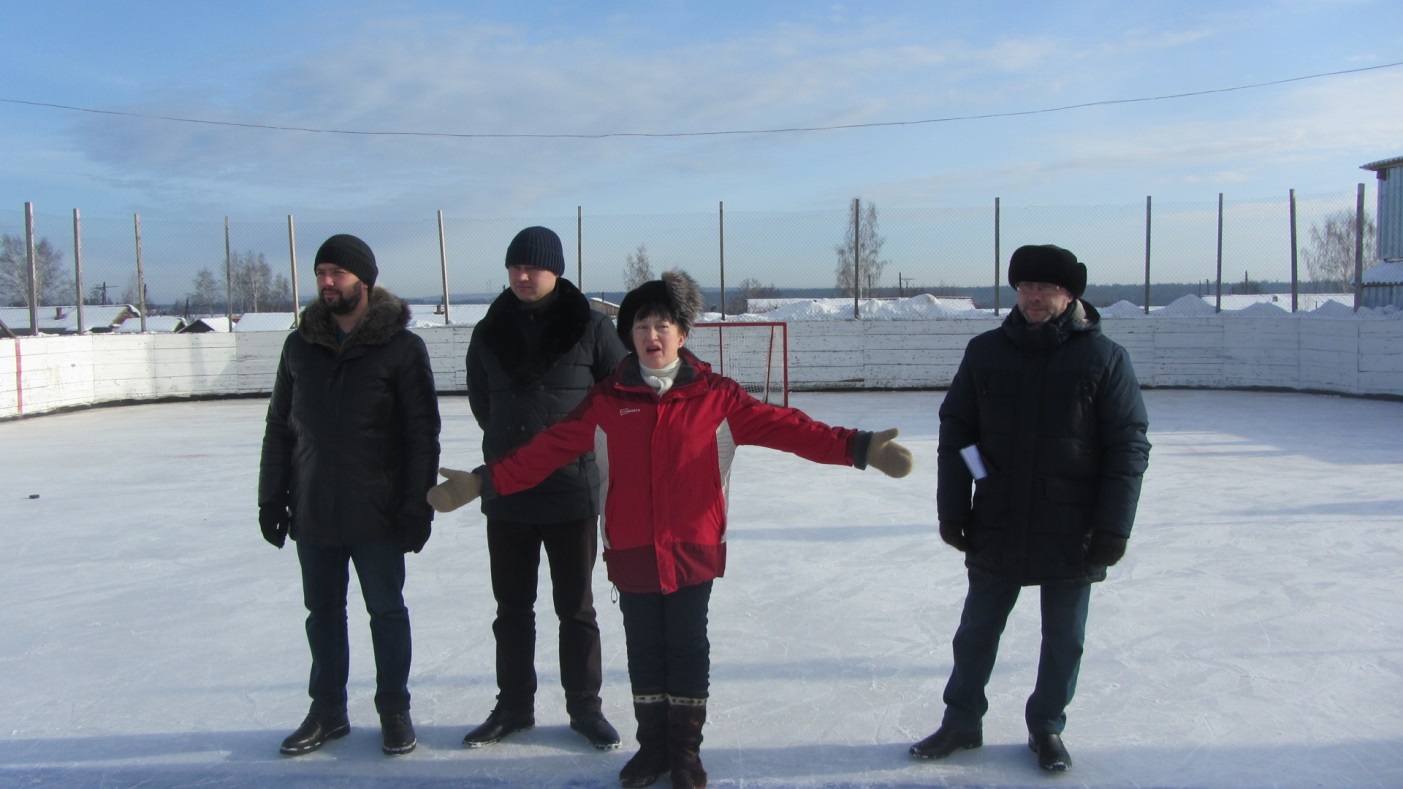 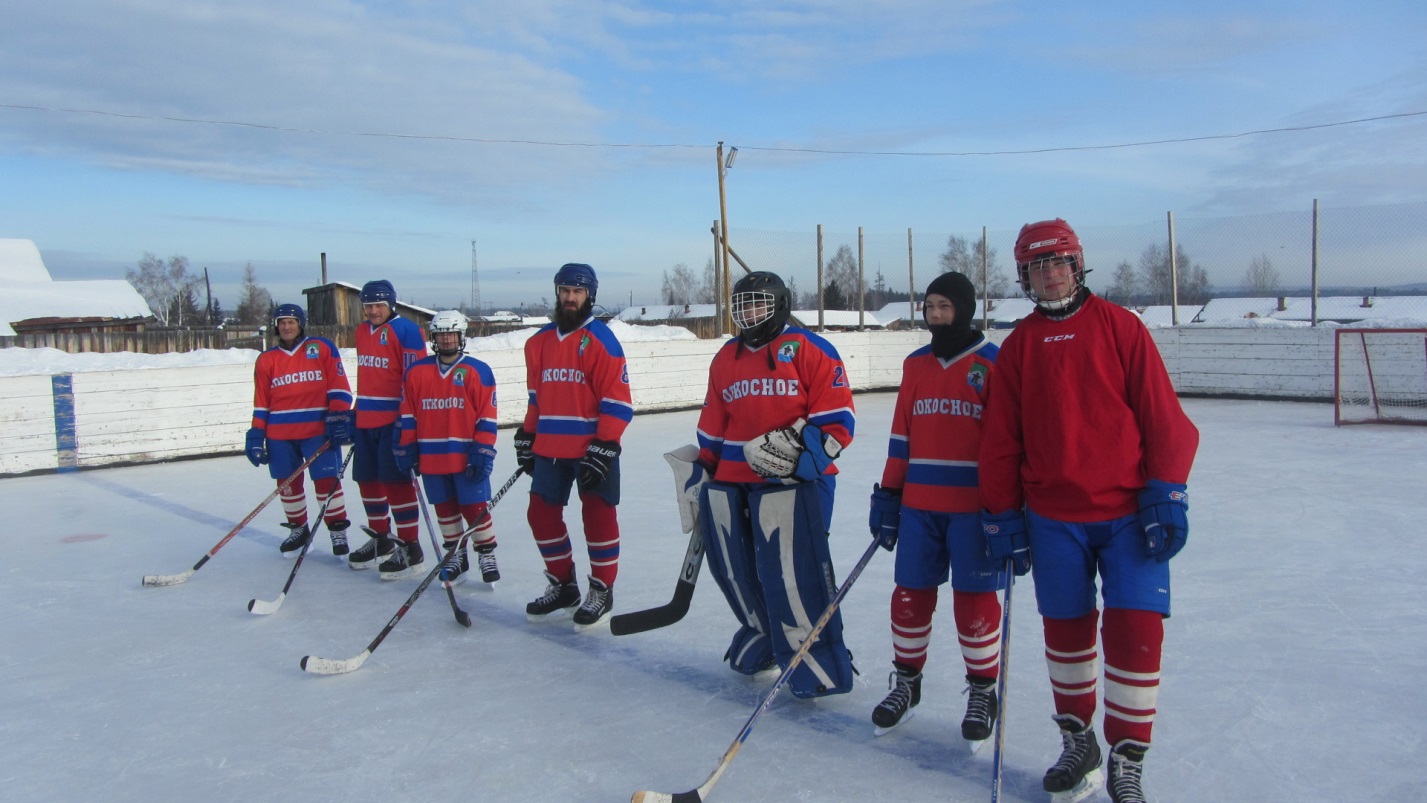 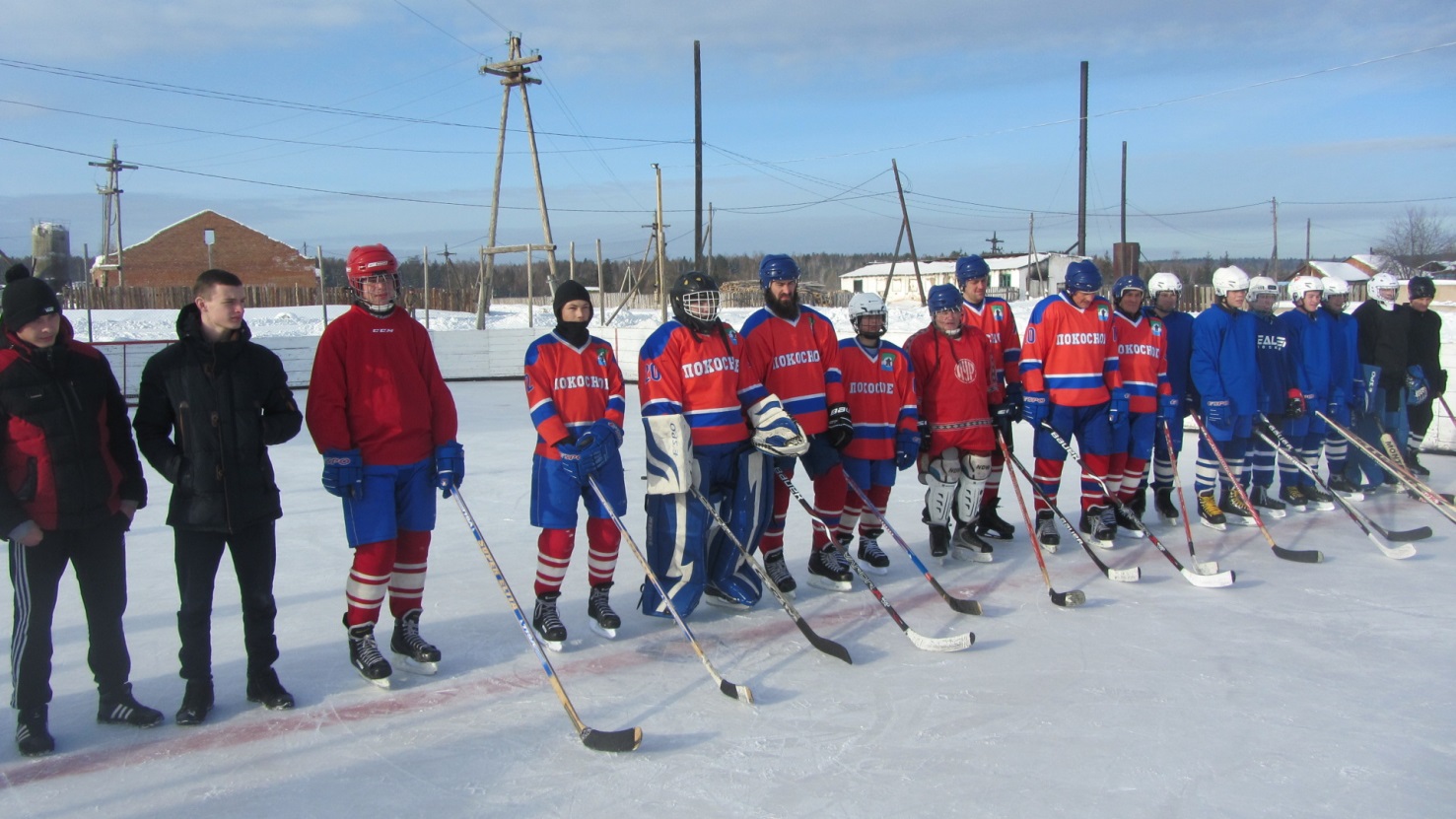 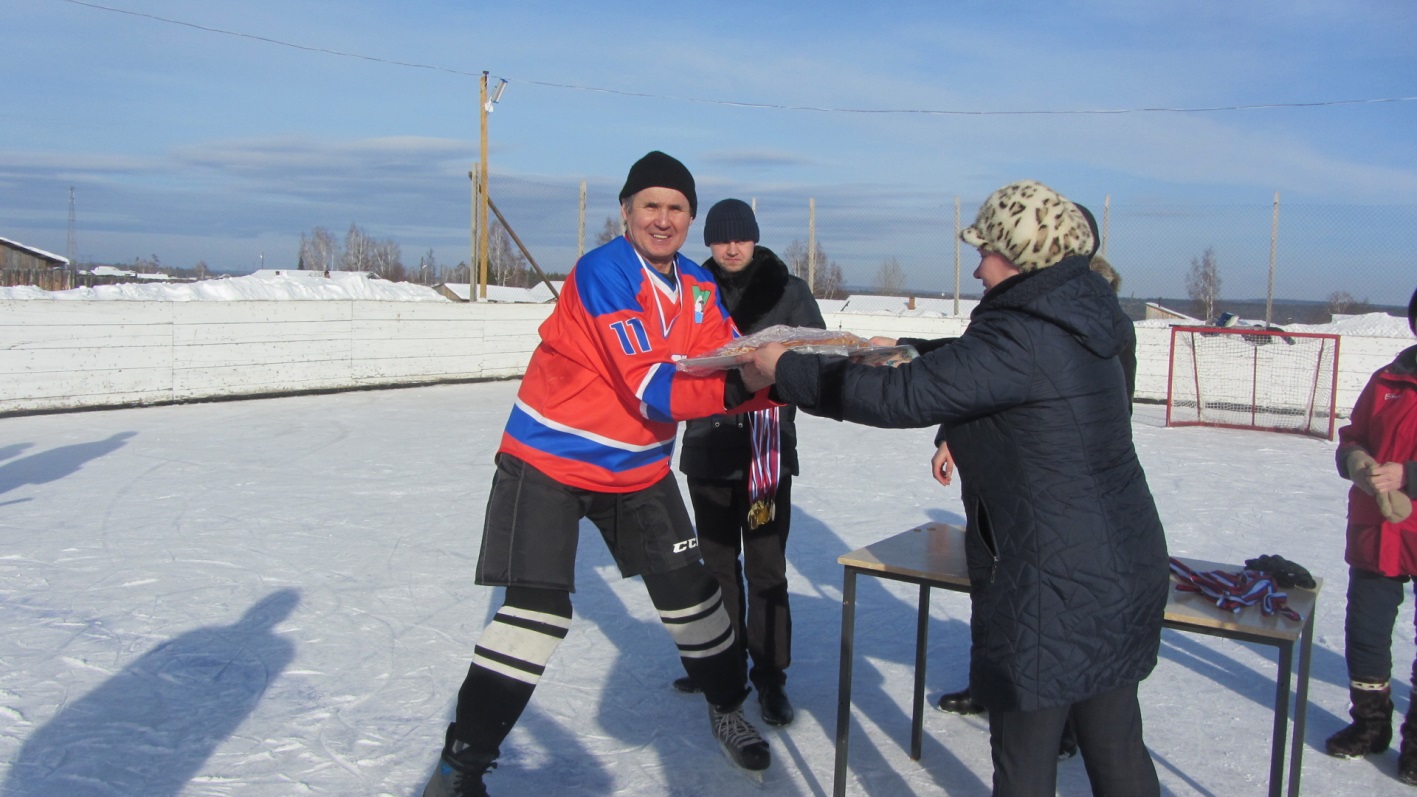 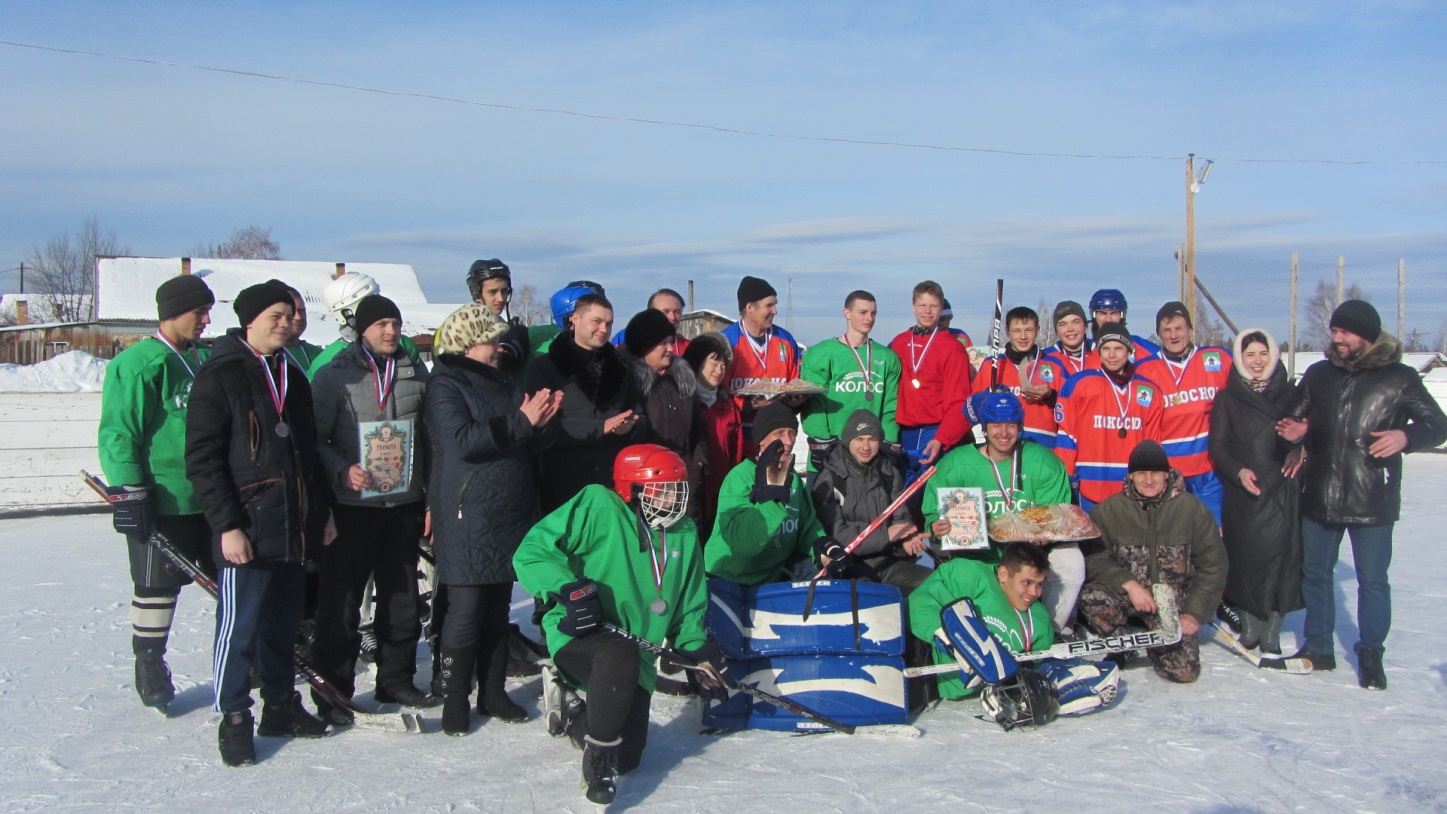 